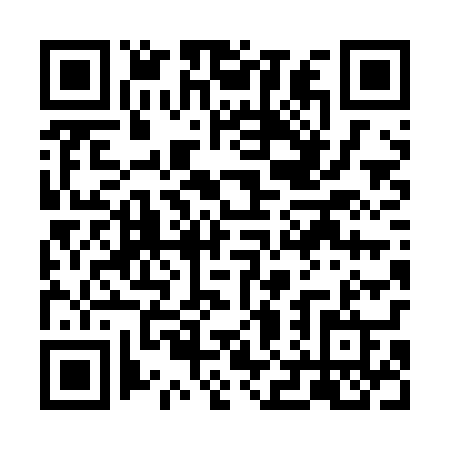 Ramadan times for Kraszkow, PolandMon 11 Mar 2024 - Wed 10 Apr 2024High Latitude Method: Angle Based RulePrayer Calculation Method: Muslim World LeagueAsar Calculation Method: HanafiPrayer times provided by https://www.salahtimes.comDateDayFajrSuhurSunriseDhuhrAsrIftarMaghribIsha11Mon4:094:096:0111:483:415:375:377:2212Tue4:074:075:5811:483:435:395:397:2313Wed4:054:055:5611:483:445:405:407:2514Thu4:024:025:5411:473:465:425:427:2715Fri4:004:005:5211:473:475:445:447:2916Sat3:573:575:4911:473:485:455:457:3117Sun3:553:555:4711:473:505:475:477:3318Mon3:523:525:4511:463:515:495:497:3519Tue3:503:505:4311:463:535:505:507:3720Wed3:473:475:4011:463:545:525:527:3921Thu3:443:445:3811:453:555:545:547:4122Fri3:423:425:3611:453:575:555:557:4323Sat3:393:395:3311:453:585:575:577:4524Sun3:373:375:3111:453:595:595:597:4725Mon3:343:345:2911:444:006:006:007:4926Tue3:313:315:2711:444:026:026:027:5127Wed3:293:295:2411:444:036:046:047:5328Thu3:263:265:2211:434:046:056:057:5529Fri3:233:235:2011:434:066:076:077:5730Sat3:203:205:1811:434:076:096:097:5931Sun4:184:186:1512:425:087:107:109:011Mon4:154:156:1312:425:097:127:129:032Tue4:124:126:1112:425:107:147:149:053Wed4:094:096:0912:425:127:157:159:084Thu4:064:066:0612:415:137:177:179:105Fri4:034:036:0412:415:147:197:199:126Sat4:014:016:0212:415:157:207:209:147Sun3:583:586:0012:405:167:227:229:178Mon3:553:555:5712:405:187:247:249:199Tue3:523:525:5512:405:197:257:259:2110Wed3:493:495:5312:405:207:277:279:23